目	录第一部分 单位概况一、主要职能二、单位机构设置及预算单位构成情况三、2024年度单位主要工作任务及目标第二部分 2024年度单位预算表一、收支总表二、收入总表三、支出总表四、财政拨款收支总表五、财政拨款支出表（功能科目）六、财政拨款基本支出表（经济科目）七、一般公共预算支出表八、一般公共预算基本支出表九、一般公共预算“三公”经费、会议费、培训费支出表十、政府性基金预算支出表十一、国有资本经营预算支出预算表十二、一般公共预算机关运行经费支出预算表十三、政府采购支出表第三部分 2024年度单位预算情况说明第四部分 名词解释第一部分单位概况一、主要职能1、宣传宪法、法律、法规和国家的政策，维护居民的合法权益，教育居民依法履行应尽的义务。2、开展法制教育、公民道德教育、科普教育及全民健身活动和社会主义精神文明建设活动，引导和组织社区居民共建文明社区。3、办理本社区居民的公共事业和公益事业，培育民间组织，开展便民利民服务和社会事业服务，组织居民开展自治活动。4、调解社区居民间的纠纷，促进家庭和睦及邻里团结。5、协助人民政府或者它的派出机关做好与社区居民利益有关的社会治安、公共卫生、计划生育、社会保障、青少年教育等工作。6、向人民政府或者它的派出机关反映居民的意见、要求和建议。二、单位机构设置及预算单位构成情况根据单位职责分工，本单位无内设机构。本单位无下属单位。三、2024年度单位主要工作任务及目标1、深化管理体制，完善运行机制推进社区各项工作协调发展，建立社区居委会的各项工作领导小组，构建社区居委会组织框架，明确分工，进一步完善“自我管理、自我教育、自我服务、自我监督”自治组织的工作职能。落实社区工作人员岗位责任、错时值班、请示报告、居务公开、工作例会、文明办公等工作制度。在每月居委会、网格例会以及民主协商会期间，积极开展专题学习，并将群众所反映的问题进行研究讨论找出最佳的解决方案，真正实现“社区是我家、建设靠大家”，从而更加增强了他们的主人翁责任感，促进了居民议可参事的积极性和主动性。2、加强理论学习、提升业务本领学习是个人提升的重要途径，每个社区工作者都应该不断学习和终身学习，随着城市化进程的加快，社区工作也变得越来越复杂和多样，如果不及时更新相关知识就会被时代所淘汰，加强社区工作者自身的政治理论和业务技能的学习，努力提高社区工作者的整体素质，更好地为社区居民提供优质服务，更加广泛、及时的了解居民心声。3、聚焦为民服务，落实民生保障一是定期组织志愿者为居民服办实事，积极为下岗失业人员寻找再就业岗位，充分用社区资源，开展面向老年人、残疾人、儿童、民政对象、贫困户的社会救济和福利服务，及时向上级反映群众意见和要求，对居民提出的“急、难、愁”问题，因地制宜，尽快解决。二是认真做好老年人工作，提高老年人的生活质量和健康质量，把老龄工作及居家养老服务工作纳入社区工作计划中去。节假日慰问关心老人，弘扬中华民族尊老敬老的传统美德，根据老年人的兴趣爱好，结合社区实际情况开展多种形式开展有老人身心健康的活动，使老人们真心做到老有所乐，老有所为。三是定期为居民开展健康教育宣传活动。搞好社区的环境卫生，加大力度宣传卫生知识和计划生育等知识，抓好青少年的教育，鼓励青少年寒暑假期间多参与社区活动，积极做好群防群治工作。4、推进社区治理，打造幸福家园一是深入推进网格化管理，为更优、更快、更实的满足社区居民多层次、多元化需求，提供积极的服务，社区网格员每天定时完成巡查记录台账，并结合居民代表各楼组长负责好网格内各类的信息收集、上报、处置、反馈等工作。二是社区综合治理工作紧紧围绕平安和谐社区建设为目标，以深入开展“法律进社区”等宣传活动为载体，全面提升维护辖区政治稳定、治安稳定、化解矛盾纠纷和服务居民群众的综合能力。着力抓好维护稳定、治安防范和普法宣传等重点工作，配合派出所和社区民警做好治安工作。以上工作目标，我们全体工作人员将尽责尽力，兢兢业业，全心全意为民奉献，接受群众监督，有错必纠，要实现以上工作目标，离不开居民群众的支持和上级党委政府的帮助。我们坚信在高新区党工委、管委会的领导下，在党员和居民的支持下，在社区两委班子的团结努力下，我们一定能够完成工作目标，使我社区的各项工作再上一个新台阶。第二部分2024年度江阴市城东街道石牌社区居民委员会单位预算表注：本单位无政府性基金预算，也没有使用政府性基金安排的支出，故本表无数据。注：本单位无国有资本经营预算支出，故本表无数据。注：1.“机关运行经费”指行政单位（含参照公务员法管理的事业单位）使用一般公共预算安排的基本支出中的日常公用经费支出，包括办公及印刷费、邮电费、差旅费、会议费、福利费、日常维修费、专用材料及一般设备购置费、办公用房水电费、办公用房取暖费、办公用房物业管理费、公务用车运行维护费及其他费用等。2.本单位无一般公共预算机关运行经费支出，故本表无数据。第三部分2024年度单位预算情况说明一、收支预算总体情况说明江阴市城东街道石牌社区居民委员会2024年度收入、支出预算总计440.89万元，与上年相比收、支预算总计各增加16万元，增长3.77%。其中：（一）收入预算总计440.89万元。包括：1．本年收入合计440.89万元。（1）一般公共预算拨款收入440.89万元，与上年相比增加16万元，增长3.77%。主要原因是项目支出增加。（2）政府性基金预算拨款收入0万元，与上年预算数相同。（3）国有资本经营预算拨款收入0万元，与上年预算数相同。（4）财政专户管理资金收入0万元，与上年预算数相同。（5）事业收入0万元，与上年预算数相同。（6）事业单位经营收入0万元，与上年预算数相同。（7）上级补助收入0万元，与上年预算数相同。（8）附属单位上缴收入0万元，与上年预算数相同。（9）其他收入0万元，与上年预算数相同。2．上年结转结余为0万元。与上年预算数相同。（二）支出预算总计440.89万元。包括：1．本年支出合计440.89万元。（1）城乡社区支出（类）支出440.89万元，主要用于基本支出、项目支出。与上年相比增加16万元，增长3.77%。主要原因是基建项目个数增加，项目支出经费增加。2．年终结转结余为0万元。二、收入预算情况说明江阴市城东街道石牌社区居民委员会2024年收入预算合计440.89万元，包括本年收入440.89万元，上年结转结余0万元。其中：本年一般公共预算收入440.89万元，占100%；本年政府性基金预算收入0万元，占0%；本年国有资本经营预算收入0万元，占0%；本年财政专户管理资金0万元，占0%；本年事业收入0万元，占0%；本年事业单位经营收入0万元，占0%；本年上级补助收入0万元，占0%；本年附属单位上缴收入0万元，占0%；本年其他收入0万元，占0%；上年结转结余的一般公共预算收入0万元，占0%；上年结转结余的政府性基金预算收入0万元，占0%；上年结转结余的国有资本经营预算收入0万元，占0%；上年结转结余的财政专户管理资金0万元，占0%；上年结转结余的单位资金0万元，占0%。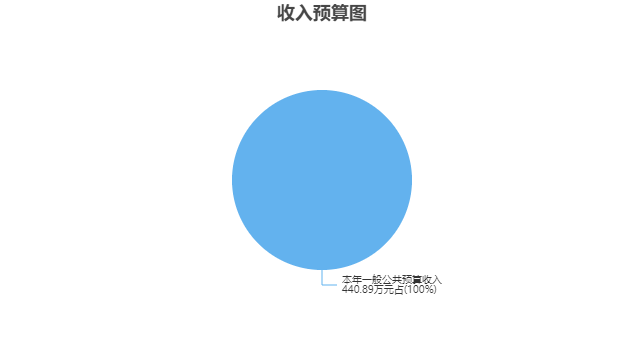 三、支出预算情况说明江阴市城东街道石牌社区居民委员会2024年支出预算合计440.89万元，其中：基本支出311.43万元，占70.64%；项目支出129.46万元，占29.36%；事业单位经营支出0万元，占0%；上缴上级支出0万元，占0%；对附属单位补助支出0万元，占0%。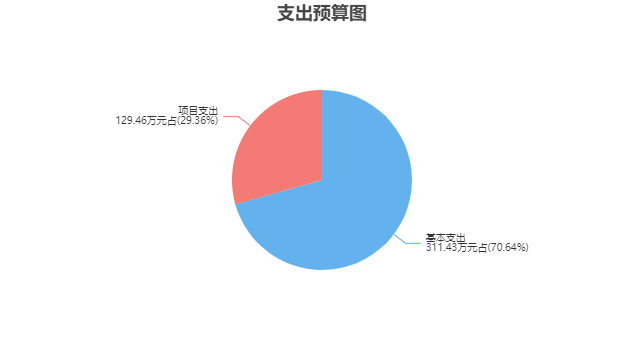 四、财政拨款收支预算总体情况说明江阴市城东街道石牌社区居民委员会2024年度财政拨款收、支总预算440.89万元。与上年相比，财政拨款收、支总计各增加16万元，增长3.77%。主要原因是基建项目个数增加，项目支出经费增加。五、财政拨款支出预算情况说明江阴市城东街道石牌社区居民委员会2024年财政拨款预算支出440.89万元，占本年支出合计的100%。与上年相比，财政拨款支出增加16万元，增长3.77%。主要原因是基建项目个数增加，项目支出经费增加。其中：（一）城乡社区支出（类）城乡社区管理事务（款）其他城乡社区管理事务支出（项）支出440.89万元，与上年相比增加16万元，增长3.77%。主要原因是基建项目个数增加，项目支出经费增加。六、财政拨款基本支出预算情况说明江阴市城东街道石牌社区居民委员会2024年度财政拨款基本支出预算311.43万元，其中：（一）人员经费274.21万元。主要包括：伙食补助费、其他工资福利支出。（二）公用经费37.22万元。主要包括：办公费、会议费、培训费。七、一般公共预算支出预算情况说明江阴市城东街道石牌社区居民委员会2024年一般公共预算财政拨款支出预算440.89万元，与上年相比增加16万元，增长3.77%。主要原因是基建项目个数增加，项目支出经费增加。八、一般公共预算基本支出预算情况说明江阴市城东街道石牌社区居民委员会2024年度一般公共预算财政拨款基本支出预算311.43万元，其中：（一）人员经费274.21万元。主要包括：伙食补助费、其他工资福利支出。（二）公用经费37.22万元。主要包括：办公费、会议费、培训费。九、一般公共预算“三公”经费、会议费、培训费支出预算情况说明江阴市城东街道石牌社区居民委员会2024年度一般公共预算拨款安排的“三公”经费支出预算0万元，比上年预算减少0.25万元，变动原因厉行节约，压减支出。其中，因公出国（境）费支出0万元，占“三公”经费的0%；公务用车购置及运行维护费支出0万元，占“三公”经费的0%；公务接待费支出0万元，占“三公”经费的0%。具体情况如下：1．因公出国（境）费预算支出0万元，与上年预算数相同。2．公务用车购置及运行维护费预算支出0万元。其中：（1）公务用车购置预算支出0万元，与上年预算数相同。（2）公务用车运行维护费预算支出0万元，与上年预算数相同。3．公务接待费预算支出0万元，比上年预算减少0.25万元，主要原因是厉行节约，压减支出。江阴市城东街道石牌社区居民委员会2024年度一般公共预算拨款安排的会议费预算支出0.1万元，比上年预算减少1.12万元，主要原因是厉行节约，压减支出。江阴市城东街道石牌社区居民委员会2024年度一般公共预算拨款安排的培训费预算支出0.05万元，比上年预算减少0.2万元，主要原因是厉行节约，压减支出。十、政府性基金预算支出预算情况说明江阴市城东街道石牌社区居民委员会2024年政府性基金支出预算支出0万元。与上年预算数相同。十一、国有资本经营预算支出预算情况说明江阴市城东街道石牌社区居民委员会2024年国有资本经营预算支出0万元。与上年预算数相同。十二、一般公共预算机关运行经费支出预算情况说明2024年本单位一般公共预算机关运行经费预算支出0万元，与上年预算数相同。十三、政府采购支出预算情况说明2024年度政府采购支出预算总额2.19万元，其中：拟采购货物支出2.19万元、拟采购工程支出0万元、拟采购服务支出0万元。十四、国有资产占用情况说明本单位共有车辆0辆，其中，副部（省）级及以上领导用车0辆、主要领导干部用车0辆、机要通信用车0辆、应急保障用车0辆、执法执勤用车0辆、特种专业技术用车0辆、离退休干部用车0辆，其他用车0辆；单价50万元（含）以上的通用设备0台（套），单价100万元（含）以上的专用设备0台（套）。十五、预算绩效目标设置情况说明2024年度，本单位整体支出未纳入绩效目标管理，涉及财政性资金0万元；本单位共6个项目纳入绩效目标管理，涉及财政性资金合计129.46万元，占财政性资金(人员类和运转类中的公用经费项目支出除外)总额的比例为100%。第四部分 名词解释一、财政拨款：单位从同级财政部门取得的各类财政拨款，包括一般公共预算拨款、政府性基金预算拨款、国有资本经营预算拨款。二、财政专户管理资金：缴入财政专户、实行专项管理的高中以上学费、住宿费、高校委托培养费、函大、电大、夜大及短训班培训费等教育收费。三、单位资金：除财政拨款收入和财政专户管理资金以外的收入，包括事业收入（不含教育收费）、上级补助收入、附属单位上缴收入、事业单位经营收入及其他收入（包含债务收入、投资收益等）。四、基本支出：指为保障机构正常运转、完成工作任务而发生的人员支出和公用支出。五、项目支出：指在基本支出之外为完成特定工作任务和事业发展目标所发生的支出。六、“三公”经费：指部门用一般公共预算财政拨款安排的因公出国（境）费、公务用车购置及运行维护费和公务接待费。其中，因公出国（境）费反映单位公务出国（境）的住宿费、旅费、伙食补助费、杂费、培训费等支出；公务用车购置及运行维护费反映单位公务用车购置费、燃料费、维修费、过路过桥费、保险费、安全奖励费用等支出；公务接待费反映单位按规定开支的各类公务接待（含外宾接待）支出。七、机关运行经费：指行政单位（含参照公务员法管理的事业单位）使用一般公共预算安排的基本支出中的日常公用经费支出，包括办公及印刷费、邮电费、差旅费、会议费、福利费、日常维修费、专用材料及一般设备购置费、办公用房水电费、办公用房取暖费、办公用房物业管理费、公务用车运行维护费及其他费用等。八、城乡社区支出(类)城乡社区管理事务(款)其他城乡社区管理事务支出(项)：反映除上述项目以外其他用于城乡社区管理事务方面的支出。2024年度
江阴市城东街道石牌社区居民委员会
单位预算公开公开01表公开01表公开01表公开01表公开01表收支总表收支总表收支总表收支总表收支总表单位：江阴市城东街道石牌社区居民委员会单位：江阴市城东街道石牌社区居民委员会单位：江阴市城东街道石牌社区居民委员会单位：万元单位：万元收入收入支出支出支出项目预算数项目项目预算数一、一般公共预算拨款收入440.89一、一般公共服务支出一、一般公共服务支出二、政府性基金预算拨款收入二、外交支出二、外交支出三、国有资本经营预算拨款收入三、国防支出三、国防支出四、财政专户管理资金收入四、公共安全支出四、公共安全支出五、事业收入五、教育支出五、教育支出六、事业单位经营收入六、科学技术支出六、科学技术支出七、上级补助收入七、文化旅游体育与传媒支出七、文化旅游体育与传媒支出八、附属单位上缴收入八、社会保障和就业支出八、社会保障和就业支出九、其他收入九、社会保险基金支出九、社会保险基金支出十、卫生健康支出十、卫生健康支出十一、节能环保支出十一、节能环保支出十二、城乡社区支出十二、城乡社区支出440.89十三、农林水支出十三、农林水支出十四、交通运输支出十四、交通运输支出十五、资源勘探工业信息等支出十五、资源勘探工业信息等支出十六、商业服务业等支出十六、商业服务业等支出十七、金融支出十七、金融支出十八、援助其他地区支出 十八、援助其他地区支出 十九、自然资源海洋气象等支出十九、自然资源海洋气象等支出二十、住房保障支出二十、住房保障支出二十一、粮油物资储备支出二十一、粮油物资储备支出二十二、国有资本经营预算支出二十二、国有资本经营预算支出二十三、灾害防治及应急管理支出二十三、灾害防治及应急管理支出二十四、预备费二十四、预备费二十五、其他支出二十五、其他支出二十六、转移性支出二十六、转移性支出二十七、债务还本支出二十七、债务还本支出二十八、债务付息支出二十八、债务付息支出二十九、债务发行费用支出二十九、债务发行费用支出三十、抗疫特别国债安排的支出三十、抗疫特别国债安排的支出本年收入合计440.89本年支出合计本年支出合计440.89上年结转结余年终结转结余年终结转结余收入总计440.89支出总计支出总计440.89公开02表公开02表公开02表公开02表公开02表公开02表公开02表公开02表公开02表公开02表公开02表公开02表公开02表公开02表公开02表公开02表公开02表公开02表公开02表收入总表收入总表收入总表收入总表收入总表收入总表收入总表收入总表收入总表收入总表收入总表收入总表收入总表收入总表收入总表收入总表收入总表收入总表收入总表单位：江阴市城东街道石牌社区居民委员会单位：江阴市城东街道石牌社区居民委员会单位：江阴市城东街道石牌社区居民委员会单位：江阴市城东街道石牌社区居民委员会单位：江阴市城东街道石牌社区居民委员会单位：江阴市城东街道石牌社区居民委员会单位：江阴市城东街道石牌社区居民委员会单位：江阴市城东街道石牌社区居民委员会单位：江阴市城东街道石牌社区居民委员会单位：江阴市城东街道石牌社区居民委员会单位：江阴市城东街道石牌社区居民委员会单位：江阴市城东街道石牌社区居民委员会单位：江阴市城东街道石牌社区居民委员会单位：万元单位：万元单位：万元单位：万元单位：万元单位：万元单位代码单位名称合计本年收入本年收入本年收入本年收入本年收入本年收入本年收入本年收入本年收入本年收入上年结转结余上年结转结余上年结转结余上年结转结余上年结转结余上年结转结余单位代码单位名称合计小计一般公共预算政府性基金预算国有资本经营预算财政专户管理资金事业收入事业单位经营收入上级补助收入附属单位上缴收入其他收入小计一般公共预算政府性基金预算国有资本经营预算财政专户管理资金单位资金合计合计440.89440.89440.89  001037江阴市城东街道石牌社区居民委员会440.89440.89440.89公开03表公开03表公开03表公开03表公开03表公开03表公开03表公开03表支出总表支出总表支出总表支出总表支出总表支出总表支出总表支出总表单位：江阴市城东街道石牌社区居民委员会单位：江阴市城东街道石牌社区居民委员会单位：江阴市城东街道石牌社区居民委员会单位：江阴市城东街道石牌社区居民委员会单位：江阴市城东街道石牌社区居民委员会单位：江阴市城东街道石牌社区居民委员会单位：万元单位：万元科目编码科目名称合计基本支出项目支出事业单位经营支出上缴上级支出对附属单位补助支出合计合计440.89311.43129.46212城乡社区支出440.89311.43129.46  21201城乡社区管理事务440.89311.43129.46    2120199其他城乡社区管理事务支出440.89311.43129.46公开04表公开04表公开04表公开04表财政拨款收支总表财政拨款收支总表财政拨款收支总表财政拨款收支总表单位：江阴市城东街道石牌社区居民委员会单位：江阴市城东街道石牌社区居民委员会单位：江阴市城东街道石牌社区居民委员会单位：万元收	入收	入支	出支	出项	目预算数项目预算数一、本年收入440.89一、本年支出440.89（一）一般公共预算拨款440.89（一）一般公共服务支出（二）政府性基金预算拨款（二）外交支出（三）国有资本经营预算拨款（三）国防支出二、上年结转（四）公共安全支出（一）一般公共预算拨款（五）教育支出（二）政府性基金预算拨款（六）科学技术支出（三）国有资本经营预算拨款（七）文化旅游体育与传媒支出（八）社会保障和就业支出（九）社会保险基金支出（十）卫生健康支出（十一）节能环保支出（十二）城乡社区支出440.89（十三）农林水支出（十四）交通运输支出（十五）资源勘探工业信息等支出（十六）商业服务业等支出（十七）金融支出（十八）援助其他地区支出 （十九）自然资源海洋气象等支出（二十）住房保障支出（二十一）粮油物资储备支出（二十二）国有资本经营预算支出（二十三）灾害防治及应急管理支出（二十四）预备费（二十五）其他支出（二十六）转移性支出（二十七）债务还本支出（二十八）债务付息支出（二十九）债务发行费用支出（三十）抗疫特别国债安排的支出二、年终结转结余收入总计440.89支出总计440.89公开05表公开05表公开05表公开05表公开05表公开05表公开05表财政拨款支出表（功能科目）财政拨款支出表（功能科目）财政拨款支出表（功能科目）财政拨款支出表（功能科目）财政拨款支出表（功能科目）财政拨款支出表（功能科目）财政拨款支出表（功能科目）单位：江阴市城东街道石牌社区居民委员会单位：江阴市城东街道石牌社区居民委员会单位：江阴市城东街道石牌社区居民委员会单位：江阴市城东街道石牌社区居民委员会单位：江阴市城东街道石牌社区居民委员会单位：江阴市城东街道石牌社区居民委员会单位：万元科目编码科目名称合计基本支出基本支出基本支出项目支出科目编码科目名称合计小计人员经费公用经费项目支出合计合计440.89311.43274.2137.22129.46212城乡社区支出440.89311.43274.2137.22129.46  21201城乡社区管理事务440.89311.43274.2137.22129.46    2120199其他城乡社区管理事务支出440.89311.43274.2137.22129.46公开06表公开06表公开06表公开06表公开06表财政拨款基本支出表（经济科目）财政拨款基本支出表（经济科目）财政拨款基本支出表（经济科目）财政拨款基本支出表（经济科目）财政拨款基本支出表（经济科目）单位：江阴市城东街道石牌社区居民委员会单位：江阴市城东街道石牌社区居民委员会单位：江阴市城东街道石牌社区居民委员会单位：江阴市城东街道石牌社区居民委员会单位：万元部门预算支出经济分类科目部门预算支出经济分类科目本年财政拨款基本支出本年财政拨款基本支出本年财政拨款基本支出科目编码科目名称合计人员经费公用经费合计合计311.43274.2137.22301工资福利支出274.21274.21  30106伙食补助费10.7010.70  30199其他工资福利支出263.51263.51302商品和服务支出37.2237.22  30201办公费37.0737.07  30215会议费0.100.10  30216培训费0.050.05公开07表公开07表公开07表公开07表公开07表公开07表公开07表一般公共预算支出表一般公共预算支出表一般公共预算支出表一般公共预算支出表一般公共预算支出表一般公共预算支出表一般公共预算支出表单位：江阴市城东街道石牌社区居民委员会单位：江阴市城东街道石牌社区居民委员会单位：江阴市城东街道石牌社区居民委员会单位：江阴市城东街道石牌社区居民委员会单位：江阴市城东街道石牌社区居民委员会单位：江阴市城东街道石牌社区居民委员会单位：万元科目编码科目名称合计基本支出基本支出基本支出项目支出科目编码科目名称合计小计人员经费公用经费项目支出合计合计440.89311.43274.2137.22129.46212城乡社区支出440.89311.43274.2137.22129.46  21201城乡社区管理事务440.89311.43274.2137.22129.46    2120199其他城乡社区管理事务支出440.89311.43274.2137.22129.46公开08表公开08表公开08表公开08表公开08表一般公共预算基本支出表一般公共预算基本支出表一般公共预算基本支出表一般公共预算基本支出表一般公共预算基本支出表单位：江阴市城东街道石牌社区居民委员会单位：江阴市城东街道石牌社区居民委员会单位：江阴市城东街道石牌社区居民委员会单位：江阴市城东街道石牌社区居民委员会单位：万元部门预算支出经济分类科目部门预算支出经济分类科目本年一般公共预算基本支出本年一般公共预算基本支出本年一般公共预算基本支出科目编码科目名称合计人员经费公用经费合计合计311.43274.2137.22301工资福利支出274.21274.21  30106伙食补助费10.7010.70  30199其他工资福利支出263.51263.51302商品和服务支出37.2237.22  30201办公费37.0737.07  30215会议费0.100.10  30216培训费0.050.05公开09表公开09表公开09表公开09表公开09表公开09表公开09表公开09表一般公共预算“三公”经费、会议费、培训费支出表一般公共预算“三公”经费、会议费、培训费支出表一般公共预算“三公”经费、会议费、培训费支出表一般公共预算“三公”经费、会议费、培训费支出表一般公共预算“三公”经费、会议费、培训费支出表一般公共预算“三公”经费、会议费、培训费支出表一般公共预算“三公”经费、会议费、培训费支出表一般公共预算“三公”经费、会议费、培训费支出表单位：江阴市城东街道石牌社区居民委员会单位：江阴市城东街道石牌社区居民委员会单位：江阴市城东街道石牌社区居民委员会单位：江阴市城东街道石牌社区居民委员会单位：江阴市城东街道石牌社区居民委员会单位：江阴市城东街道石牌社区居民委员会单位：万元单位：万元“三公”经费合计因公出国（境）费公务用车购置及运行维护费公务用车购置及运行维护费公务用车购置及运行维护费公务接待费会议费培训费“三公”经费合计因公出国（境）费小计公务用车购置费公务用车运行维护费公务接待费会议费培训费0.000.000.000.000.000.000.100.05公开10表公开10表公开10表公开10表公开10表政府性基金预算支出表政府性基金预算支出表政府性基金预算支出表政府性基金预算支出表政府性基金预算支出表单位：江阴市城东街道石牌社区居民委员会单位：江阴市城东街道石牌社区居民委员会单位：江阴市城东街道石牌社区居民委员会单位：江阴市城东街道石牌社区居民委员会单位：万元科目编码科目名称本年政府性基金预算支出本年政府性基金预算支出本年政府性基金预算支出科目编码科目名称合计基本支出项目支出合计公开11表公开11表公开11表公开11表公开11表国有资本经营预算支出预算表国有资本经营预算支出预算表国有资本经营预算支出预算表国有资本经营预算支出预算表国有资本经营预算支出预算表单位：江阴市城东街道石牌社区居民委员会单位：江阴市城东街道石牌社区居民委员会单位：江阴市城东街道石牌社区居民委员会单位：江阴市城东街道石牌社区居民委员会单位：万元项    目项    目本年支出合计基本支出  项目支出功能分类科目编码科目名称本年支出合计基本支出  项目支出栏次栏次123合计合计公开12表公开12表公开12表公开12表一般公共预算机关运行经费支出预算表一般公共预算机关运行经费支出预算表一般公共预算机关运行经费支出预算表一般公共预算机关运行经费支出预算表单位：江阴市城东街道石牌社区居民委员会单位：江阴市城东街道石牌社区居民委员会单位：江阴市城东街道石牌社区居民委员会单位：万元科目编码科目名称机关运行经费支出机关运行经费支出合计合计公开13表公开13表公开13表公开13表公开13表公开13表公开13表公开13表公开13表公开13表政府采购支出表政府采购支出表政府采购支出表政府采购支出表政府采购支出表政府采购支出表政府采购支出表政府采购支出表政府采购支出表政府采购支出表单位：江阴市城东街道石牌社区居民委员会单位：江阴市城东街道石牌社区居民委员会单位：江阴市城东街道石牌社区居民委员会单位：江阴市城东街道石牌社区居民委员会单位：江阴市城东街道石牌社区居民委员会单位：万元采购品目大类专项名称经济科目采购品目名称采购组织形式资金来源资金来源资金来源资金来源总计采购品目大类专项名称经济科目采购品目名称采购组织形式一般公共预算资金政府性基金其他资金上年结转和结余资金总计合计2.192.19货物2.192.19江阴市城东街道石牌社区居民委员会2.192.19非义务教育商品服务支出定额（含定额补助）办公费复印机集中采购1.901.90非义务教育商品服务支出定额（含定额补助）办公费空调机组集中采购0.290.29